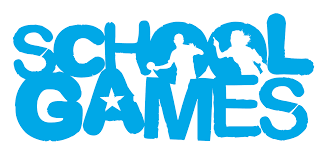 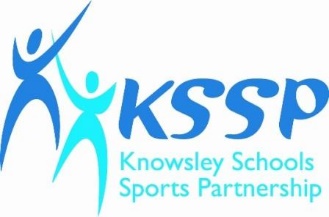 PRIMARY GIRLS FOOTBALL RULESSquad size of 10, team size of 7.Duration of matches is 10 minutes.No offside rule.Players can score in the box.Keepers can take goal kicks from their hands or the floor, keepers can pick up back passes. Keeper cannot handle the ball outside the area (when not marked, area is at referee’s discretion).Roll on and off substitutions at any time. All games will be played on astro turf pitches, please can you ensure that all children wear football boots with astro turf studs or trainers, metal studs will not be allowed. Children also MUST wear shin pads.Sports Leaders will be refereeing the matches and can I remind everyone that they have given up their time to do so, abuse of the Leaders will not be tolerated. If Sports Leaders are not available then teachers will be asked to help with refereeing.